Name ______________						Date _____________Mr. Schlansky								GeometryRight Triangle ApplicationsIn the diagram below of  and , angles H and N are right angles, and .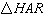 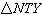 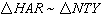 If  and , what is the measure of angle Y, to the nearest degree?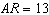 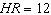 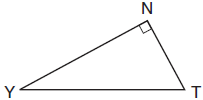 		2. In the diagram below, .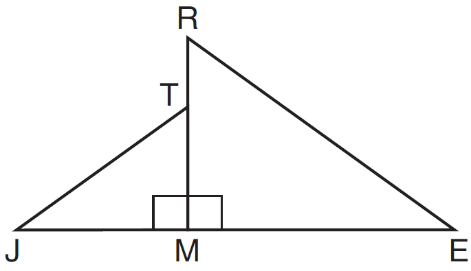 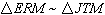 Which statement is always true?		3. Skye says that the two triangles below are congruent.  Margaret says that the two triangles are similar.Are Skye and Margaret both correct?  Explain why.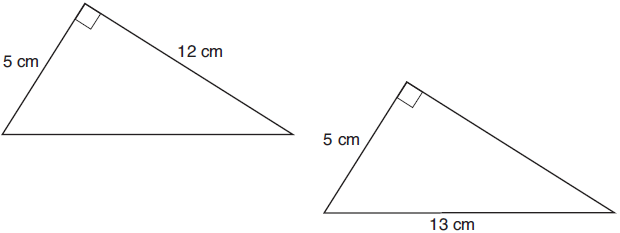 4. A homeowner is building three steps leading to a deck, as modeled by the diagram below.  All three step rises, , , and , are congruent, and all three step runs, , , and , are congruent.  Each step rise is perpendicular to the step run it joins.  The measure of  and .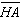 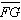 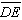 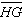 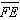 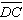 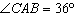 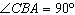 If each step run is parallel to  and has a length of 10 inches, determine and state the length of each step rise, to the nearest tenth of an inch.  Determine and state the length of , to the nearest inch.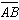 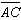 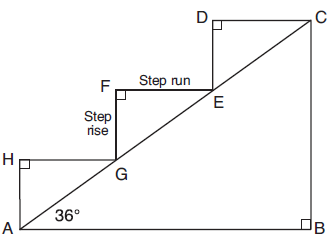 		5. As shown in the diagram below, a ship is heading directly toward a lighthouse whose beacon is 125 feet above sea level.  At the first sighting, point A, the angle of elevation from the ship to the light was 7°.  A short time later, at point D, the angle of elevation was 16°.To the nearest foot, determine and state how far the ship traveled from point A to point D.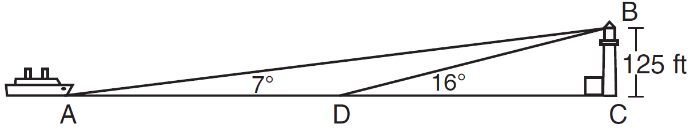 6. In the diagram below, , , and . Find to the nearest tenth, .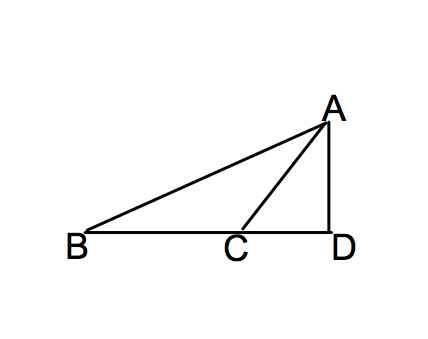 7. Find x in the diagram below rounded to the nearest tenth of a cm.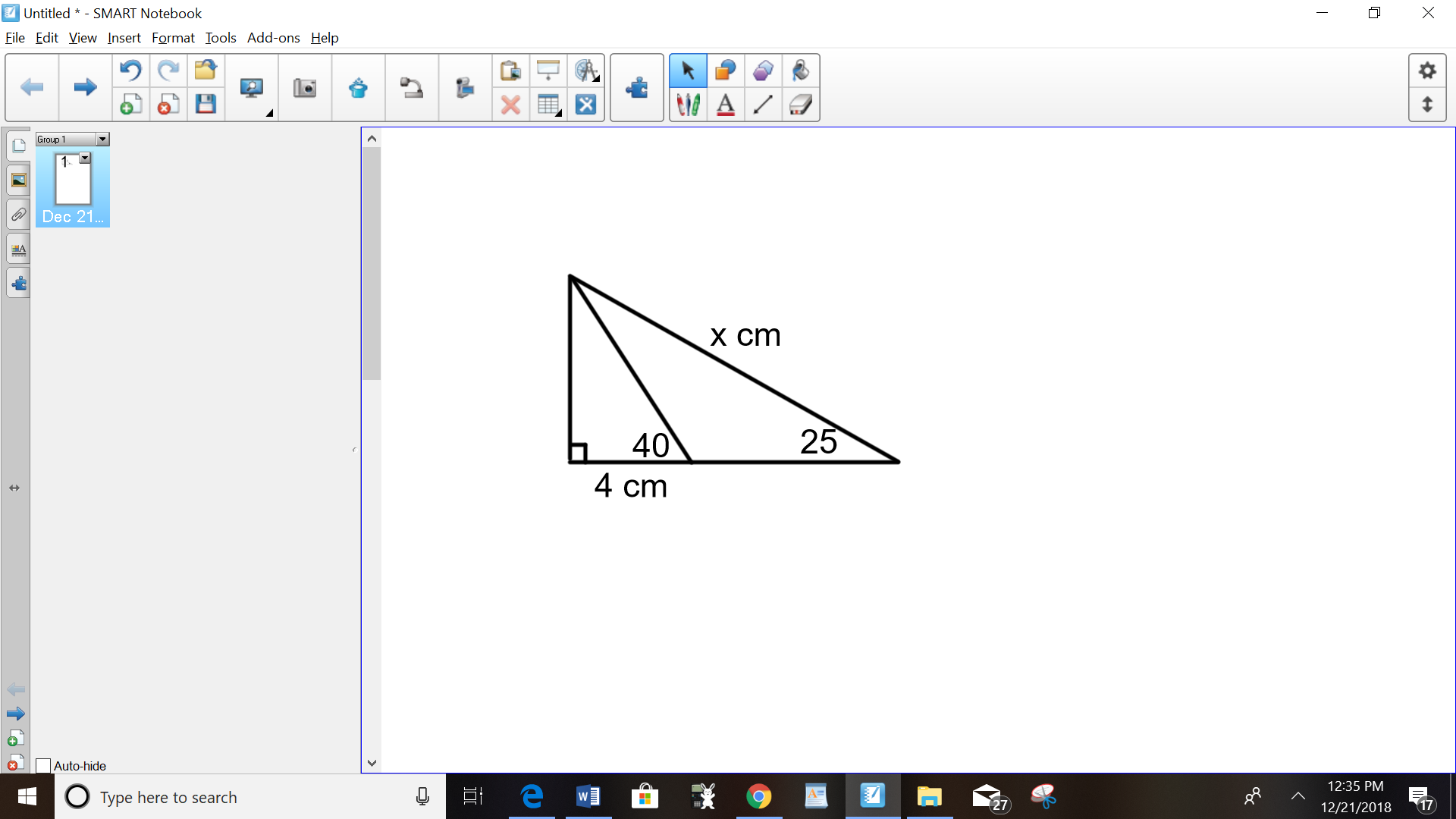 8. In the diagram below, , , and. Find to the nearest hundredth.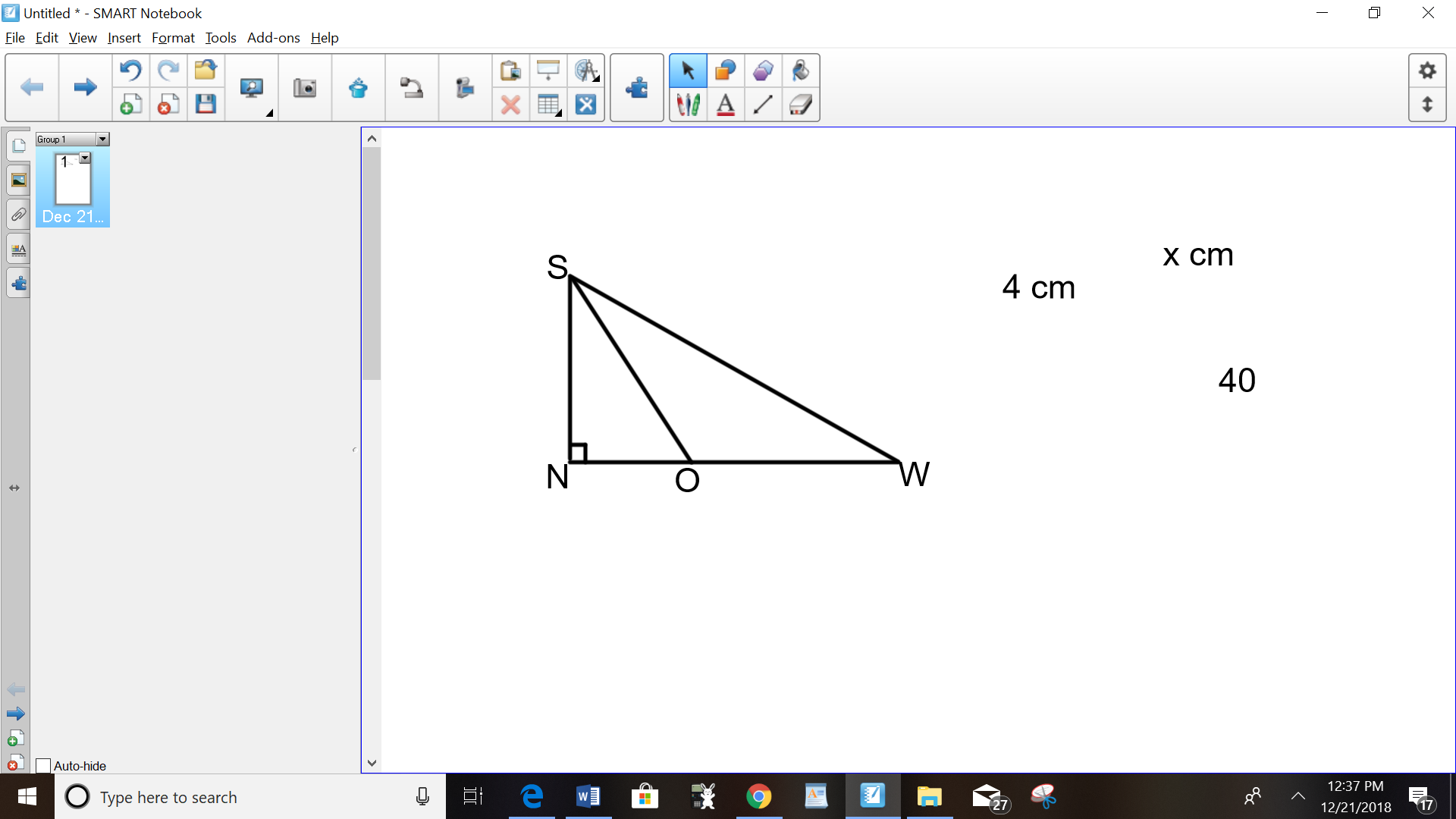 9. In the diagram below, , , and . Find  to the nearest thousandth.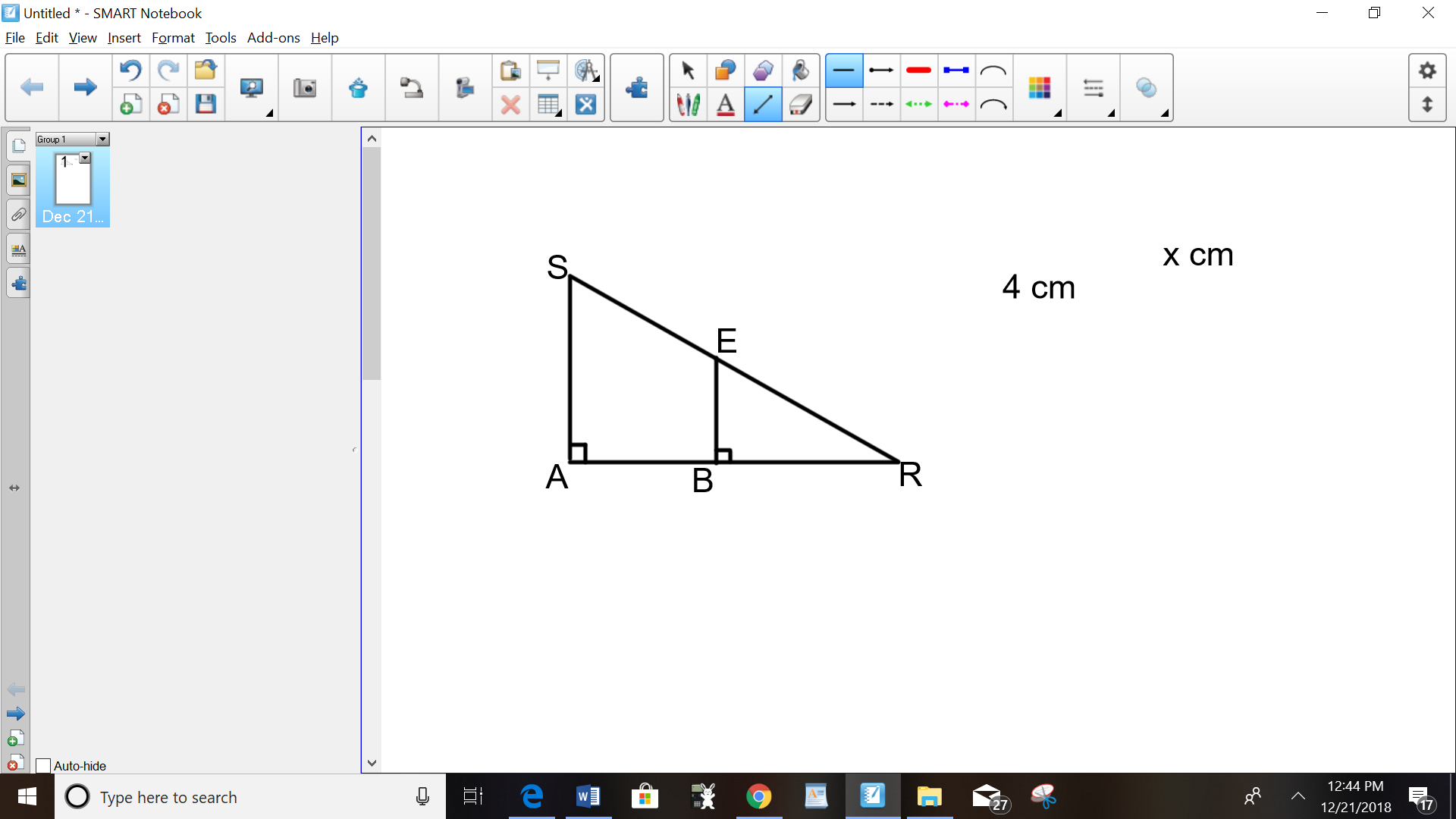 		10. The map of a campground is shown below.  Campsite C, first aid station F, and supply station S lie along a straight path.  The path from the supply station to the tower, T, is perpendicular to the path from the supply station to the campsite.  The length of path  is 400 feet.  The angle formed by path  and path  is 72°.  The angle formed by path  and path  is 55°.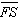 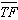 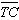 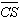 Determine and state, to the nearest foot, the distance from the campsite to the tower.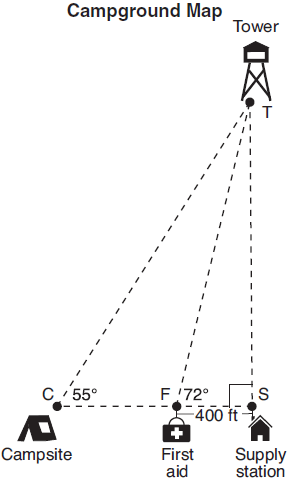 		11. As modeled below, a movie is projected onto a large outdoor screen.  The bottom of the 60-foot-tall screen is 12 feet off the ground.  The projector sits on the ground at a horizontal distance of 75 feet from the screen.Determine and state, to the nearest tenth of a degree, the measure of , the projection angle.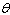 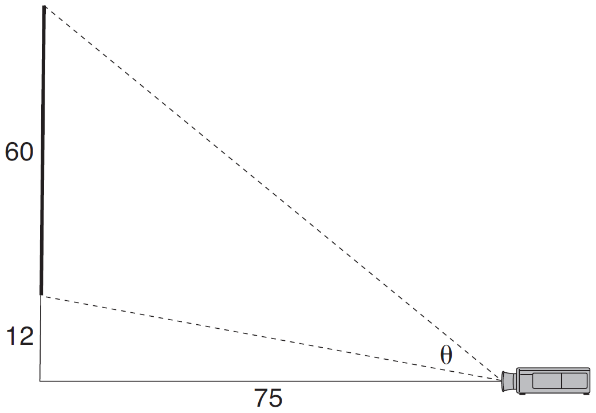 12. The aspect ratio (the ratio of screen width to height) of a rectangular flat-screen television is .  The length of the diagonal of the screen is the television's screen size.  Determine and state, to the nearest inch, the screen size (diagonal) of this flat-screen television with a screen height of 20.6 inches.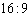 13. Keira has a square poster that she is framing and placing on her wall.  The poster has a diagonal 58 cm long and fits exactly inside the frame.  The width of the frame around the picture is 4 cm.Determine and state the total area of the poster and frame to the nearest tenth of a square centimeter.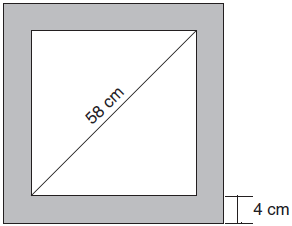 14. Freda, who is training to use a radar system, detects an airplane flying at a constant speed and heading in a straight line to pass directly over her location.  She sees the airplane at an angle of elevation of 15° and notes that it is maintaining a constant altitude of 6250 feet.  One minute later, she sees the airplane at an angle of elevation of 52°.  How far has the airplane traveled, to the nearest foot? Determine and state the speed of the airplane, to the nearest mile per hour.	1)23°2)25°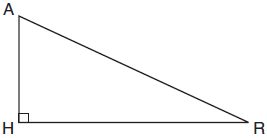 3)65°4)67°1)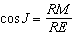 2)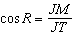 3)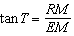 4)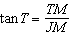 